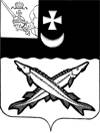 КОНТРОЛЬНО-СЧЕТНЫЙ ОРГАН БЕЛОЗЕРСКОГО МУНИЦИПАЛЬНОГО РАЙОНА161200, Вологодская область, г. Белозерск, ул. Фрунзе, д.35тел. (81756)  2-32-54,  факс (81756) 2-32-54,   e-mail: krk@belozer.ru   Отчёто результатах контрольного мероприятия №                                                                                                                        дата :                                                           Наименование (тема) контрольного мероприятия:Проверка отчетности Управления образования Белозерского муниципального района как главного распорядителя бюджетных средств за 2020 год Основание проведения контрольного мероприятия: План работы контрольно-счетного органа района 2021 год, утвержденный приказом от 15.12.2020 № 24Приказ контрольно-счетного органа  Белозерского муниципального района от 24.03.2021 № 5Цель (и) контрольного мероприятия:Установление полноты и достоверности показателей бюджетной отчетности главного распорядителя бюджетных средств – Управления образования Белозерского муниципального района, анализ эффективности и результативности использования муниципальных ресурсов, анализ выполнения бюджетных полномочий ГРБССроки проведения контрольного мероприятия:		с 25 марта по 01 апреля  2021 года Объекты контрольного мероприятия: Управление образования Белозерского муниципального районаПроверяемый период деятельности:2020 год Исполнители контрольного мероприятия:Н.С.Фредериксен – председатель контрольно-счетного органа Белозерского муниципального районаНормативные документы, использованные в работе:Бюджетный кодекс Российской Федерации (далее – Бюджетный кодекс);Приказ Минфина России от 28.12.2010 № 191н «Об утверждении Инструкции о порядке составления и представления годовой, квартальной и месячной отчетности об исполнении бюджетов бюджетной системы Российской Федерации» (далее – Приказ №191н);Решение Представительного Собрания Белозерского муниципального района от 23.12.2019 № 104 «О районном бюджете на 2020 год и плановый период 2021 и 2022 годов» (далее – Решение о бюджете); сводная бюджетная роспись;Положение о бюджетном процессе в Белозерском муниципальном районе, утвержденное решением Представительного Собрания района от 29.01.2019 (далее – Положение о бюджетном процессе).Оформленные  акты, заключения, справки и т.п., использованные в отчете, ознакомление с ними под расписку руководителя  или иных должностных лиц проверенных объектов, наличие письменных объяснений, замечаний или возражений и заключение инспектора по ним:Акт контрольного мероприятия от 01.04.2021 подписан руководителем  без возражений. Результаты контрольного мероприятия (анализ соблюдения нормативных правовых актов, установленные нарушения и недостатки в проверяемой сфере и в деятельности объектов контрольного мероприятия с оценкой ущерба  или нарушения):Контрольное мероприятие включено в план работы на 2021 год, утвержденный приказом контрольно-счетного органа района от 15.12.2020 № 24Объем проверенных средств составляет:2020 год – 277 260,8 тыс. рублейВ ходе проведения контрольного мероприятия установлены следующие нарушения:1.При  подготовке и сдаче годовой бюджетной  отчетности установлено отступление от требований Инструкции № 191н:в нарушение п.11.1 Инструкцию 191н пояснительная записка предоставлена не по форме 0503160.в нарушение п. 152 инструкции 191н, информация о передаче полномочий по ведению бухгалтерского учета иному учреждению (централизованной бухгалтерии) на основании договора (соглашения), нормативного правового акта с указанием их реквизитов; информация об исполнителе (ФИО, должность) централизованной бухгалтерии, составившем бухгалтерскую отчетность содержится в разделе 2 «Результаты деятельности учреждения». Следует данную информацию отражать в разделе 1 «Организационная структура учреждения».в нарушение п. 164 Инструкции 191н  в составе консолидированной отчетности не предоставлена  форма 0503166 «Сведения об исполнении мероприятий в рамках целевых программ». в нарушение п. 165 Инструкции 191н  в составе консолидированной отчетности не предоставлена  форма 0503167 «Сведения о целевых иностранных кредитах».в нарушение  п.8 инструкции 191н,  информация о  формах 050166 «Сведения об исполнении мероприятий в рамках целевых программ», 0503162 «Сведения о результатах деятельности» не имеющих  цифровых значений, не   отражена в Пояснительной записке. в нарушении п. 158 Инструкции № 191н  в текстовой части раздела 5 «Прочие вопросы деятельности субъекта бюджетной отчетности» Пояснительной записки (ф. 0503160) отсутствует информация о проведенных инвентаризациях.2. В нарушение  ст.160.2-1 Бюджетного Кодекса РФ в 2021 году  внутренний финансовый аудит не проводился.В ходе проведения контрольного мероприятия установлены следующие недостатки:1. Управлением образования района в 2020 году произведена уплата штрафов за нарушение законодательства о налогах и сборах, законодательства о страховых взносах на сумму 0,2 тыс. рублей, в чем усматривается нарушение статьи 34 БК РФ и свидетельствует о неэффективном использовании средств районного бюджета.Выводы:Итоговые данные контрольного мероприятия   Таблица № 1                                                                                                                   Предложения по восстановлению и взысканию средств, наложению финансовых или иных санкций, привлечению к ответственности лиц, допустивших нарушения: Предложения по устранению выявленных нарушений и недостатков в управлении и ведомственном контроле, законодательном регулировании проверяемой сферы:1.   Устранить выявленные нарушения  пунктов   8, 1.11, 152, 164,165   Инструкции 191н.2. В соответствии со ст.160.2-1 Бюджетного Кодекса РФ, на основании Порядка осуществления внутреннего финансового аудита, утвержденного приказом Управления образования района от 30.12.2020 № 300 и  Плана внутреннего финансового аудита на 2021 год и реестра значимых бюджетных рисков, утвержденного приказом Управления образования района от 30.12.2020 № 299 обеспечить в 2021 году проведение внутреннего финансового аудита.3.  В целях повышения качества предоставляемой бюджетной отчетности необходимо не допускать неэффективного использования бюджетных средств и обеспечить контроль за эффективным управлением дебиторской и кредиторской задолженностьюДругие предложения: НетПредлагаемые представления и/или предписания: НетИсполнители контрольного мероприятия:Председатель контрольно-счетного органа Белозерского муниципального района:                                                                  Н.С.ФредериксенНарушения Выявлено финансовых нарушений Сумматыс. руб.Предложено к устранению финансовых нарушенийПредложено к устранению финансовых нарушенийПримечаниеНарушения Выявлено финансовых нарушений Сумматыс. руб.Всегов том числе, к восстановлению в бюджетПримечание123456При формировании и исполнении бюджетовНецелевое использование бюджетных средствНесоответствие принципу результативности и эффективности использования бюджетных средствНеправомерное использование средствВ области муниципальной собственностиПри осуществлении государственных (муниципальных) закупокПри ведении бухгалтерского учета и составлении отчетности662.9. Нарушение общих требований к бухгалтерской (финансовой) отчетности экономического субъекта, в том числе к ее составуПрочие виды нарушений и недостатков117.14. Нарушение Правил осуществления внутреннего финансового контроля и финансового аудита (ст. 160.2-1 БК РФ)ВСЕГО77